ТПО ПРЕДЛАГАЕТ: 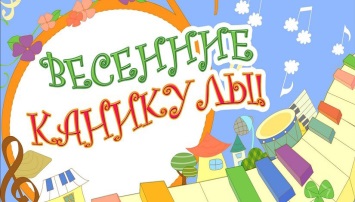 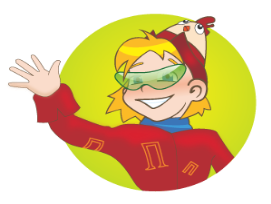 В дни весенних  школьных каникул ДОЛ «Юный Строитель»Ново-Рижское ш., Истринский район, 55 км от МКАДСовременный лагерь для подростков с отличной инфраструктурой! Красивая, ухоженная территория в лесу, отвечающая всем требованиям безопасности. Проживание по выбору в 3-5ти местных номерах с удобствами на этаже или в 4х местных номерах со всеми удобствами. Питание 5-ти разовое!Для отдыха имеется: крытый бассейн, кинозал, танцзалы, отличные спортплощадки, скалодром и туристическая полоса и многое другое.для детей 7-11 лет программа «Петрушка»для детей 11-15 лет программа  «Ю.С. camp»В стоимость входит: проживание в соответствии с выбранной категорией; трансфер в оба конца; 5-ти разовое питание; культурно - развлекательная программа, включая  посещение бассейна по графику отрядов через день, кружки и пользование всей  инфраструктурой; работа вожатых и специалистов; медобслуживание.Весенние каникулы – 2018Льготные цены для членов профсоюза Дополнительная скидка от ТПО 1500 рублей на одного ребенка (необходимые документы: ходатайство, копия свидетельства о рождении, копия профсоюзной учетной карточки, копия квитанции об оплате путевки, копия договора).За приобретением путевок обращаться к туроператору 12months.ru по телефону: 8(495)-626-08-23 – кодовое слово «соцзащита».телефон для справок ТПО  8(495)625-95-70СменаДатыПрограммыКол-во дн/нКатегория размещенияКатегория размещенияСменаДатыПрограммыКол-во дн/нУд-ва на этажеУд-ва в номереЧетвертные каникулы01.04-07.04. 2018«Звездные войны. Начало»7 дн/ 6 н11 500-Триместровые каникулы07.04-14.04. 2018«Голодные игры’18»7 дн/ 6 н11 50013 500Майские праздники29.04-01.05. 2018Лагерь выходного дня (тема еще определяется)3 дн/ 2 н5 0006 000